ТЕРРИТОРИАЛЬНЫЙ ОТДЕЛ ГЛАВНОГО УПРАВЛЕНИЯ ОБРАЗОВАНИЯ АДМИНИСТРАЦИИ ГОРОДАПО ОКТЯБРЬСКОМУ РАЙОНУ ГОРОДАМУНИЦИПАЛЬНОЕ БЮДЖЕТНОЕ ДОШКОЛЬНОЕ ОБРАЗОВАТЕЛЬНОЕ УЧРЕЖДЕНИЕ « ДЕТСКИЙ САД №310ОБЩЕРАЗВИВАЮЩЕГО ВИДА С ПРИОРИТЕТНЫМ ОСУЩЕСТВЛЕНИЕМ ДЕЯТЕЛЬНОСТИ ПО ПОЗНАВАТЕЛЬНО_РЕЧЕВОМУ НАПРАВЛЕНИЮ РАЗВИТИЯ ДЕТЕЙ». КРАСНОЯРСК, АКАДЕМГОРОДОК, 7 БТЕЛЕФОН: (391)249-45-53Протокол Педагогического совета №`1МБДОУ №310От 28 августа 2014 годаТема: Основные направления в работе МБДОУ на 2014-2015 учебный год.Цель: Принятие и утверждения плана деятельности МБДОУ на новый учебный год. Ознакомление педагогов с итогами деятельности МБДОУ за летний оздоровительный период.Присутствовали: 15 человекОтсутствующие:  1 человек (отпуск)Повестка Педагогического советаАнализ работы в летне-оздоровительный период.2.Утверждение годового плана на 2014-2015г..     3.Утверждение плана непосредственно образовательной деятельности МБДОУ, режима работы МБДОУ  на 2014-2015 учебный год.     4.Утверждение комплексно-тематического плана на 2014-2015 учебный год.     5. Итоги готовности ДОУ к новому учебному году результаты приемной комиссии. Утверждение положения о смотре-конкурсе «Готовность к новому учебному году».     6.Обсуждение и принятие решенияПо первому вопросу слушали: старшего воспитателя Пацкевич Т.В. - отчёт о результате работы в летне-оздоровительный период.  Довела до сведения педагогического коллектива анализ летне-оздоровительной работы. Образовательная работа, оздоровительные  мероприятия педагогическим коллективом были проведены согласно утвержденному плану на ЛОП. Воспитатели организовывали тематические дни, устраивали выставки детского творчества. В полном объеме проведены оздоровительные мероприятия: прием и утренняя гимнастика на улице, проведение физкультурных досугов, увеличение продолжительности прогулки и дневного сна. В течение лета проводилась огромная профилактическая работа с детьми по реализации образовательной области «Безопасность» с интеграцией других образовательных областей.Татьяна Валерьевна предложила признать проведенную работу в ЛОП удовлетворительной.За - 15 человек, против - 0.Постановили: признать удовлетворительной единогласно.По второму вопросу слушали: заведующего МБДОУ Кузьмину Н.Д. Ознакомила педагогический коллектив с целью и задачами годового плана работы МБДОУ на 2014-2015 учебный год. Предложила утвердить годовой план работы МБДОУ на 2014-2015 учебный год.За - 15 человек, против - 0.Постановили: утвердить годовой план работы МБДОУ на 2014-2015 учебный год единогласно.По третьему вопросу   слушали:   Татьяна Валерьевна ознакомила с изменениями в режиме дня МБДОУ. Предложила к утверждению план непосредственно образовательной деятельности, режим работы МБДОУ на 2014-2015 учебный год.За - 15 человек, против - 0.Постановили: утвердить  единогласно план непосредственно-образовательной деятельности, режим работы МБДОУ.По четвёртому вопросу   слушали: старшего воспитателя. Она ознакомила воспитателей с изменениями и дополнениями в структуре  комплексно-тематического плана на 2014-2015 учебный год.Татьяна Валерьевна предложила утвердить комплексно-тематическое планирование на 2014-2015 учебный год.За - 15 человек, против - 0.Постановили: утвердить  единогласно комплексно-тематическое планирование МБДОУ на 2014-2015 учебный год.По пятому вопросу   слушали:    заведующего МБДОУ Кузьмина Н.Д. Заведующая подвела итоги готовности ДОУ к новому учебному году. В здании детского сада проведен необходимый ремонт. На игровых площадках и спортивном участке налажен и выкрашен инвентарь.  Выкрашены веранды по тематике каждой группы. Все воспитатели проявили творчество. Песочницы наполнены  песком  и накрыты крышками. На территории оформлены замечательные клумбы, выращен огород. Татьяна Валерьевна ознакомила с положением о смотре-конкурсе «Готовность к новому учебному году». Цели смотра-конкурса:Создание благоприятных условий для воспитательно-образовательной работы с детьми в соответствии с ФГОС.Материально-техническое оснащение групп.Выявление творческих способностей воспитателей в оформлении интерьера группы.Наталья Дмитриевна предложила к утверждению положение о смотре-конкурсе «Готовность к новому учебному году».За - 15 человек, против - 0.Постановили: утвердить  единогласно положение о смотре-конкурсе «Готовность к новому учебному году».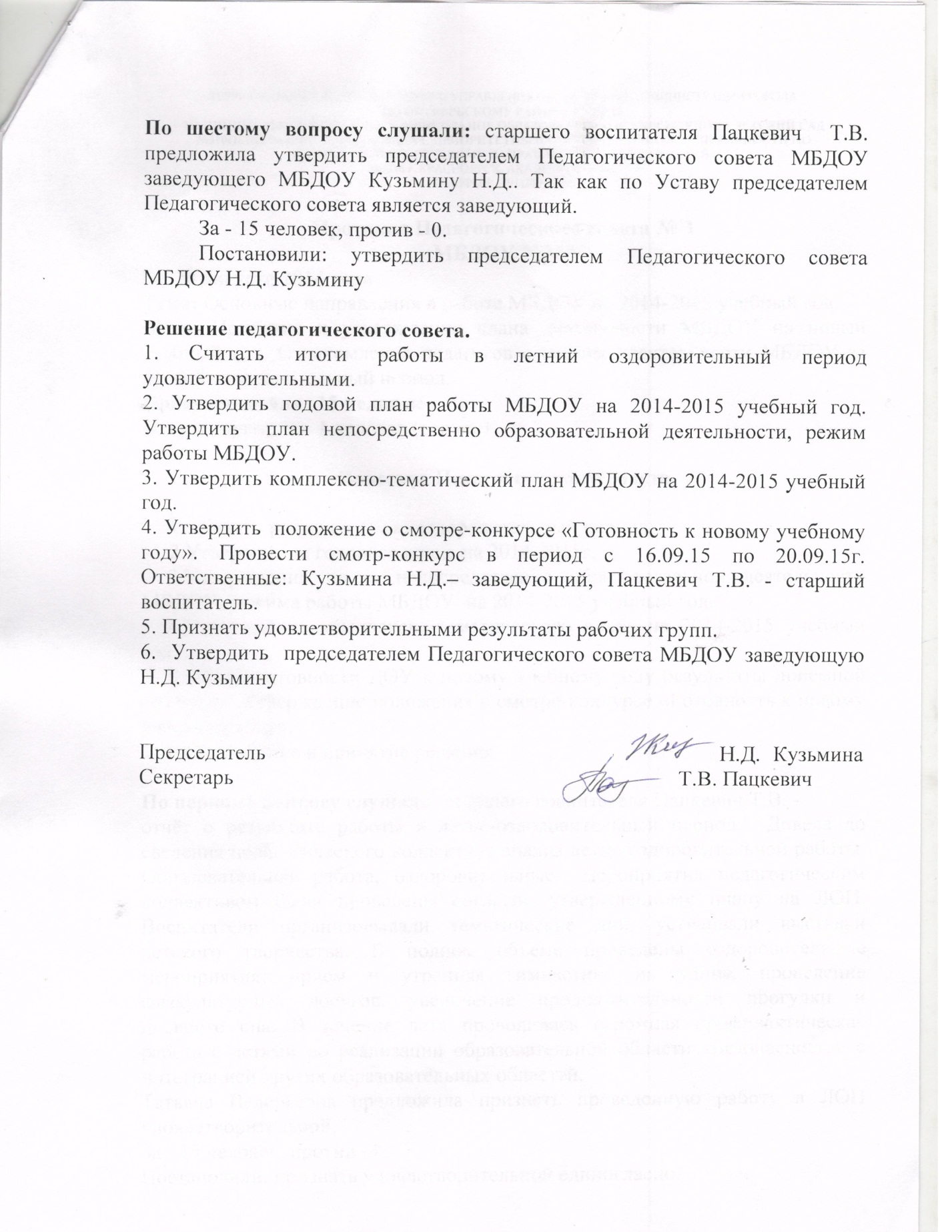 